Муниципальное  дошкольное образовательное учреждение 
«Детский сад «Снежанка»
 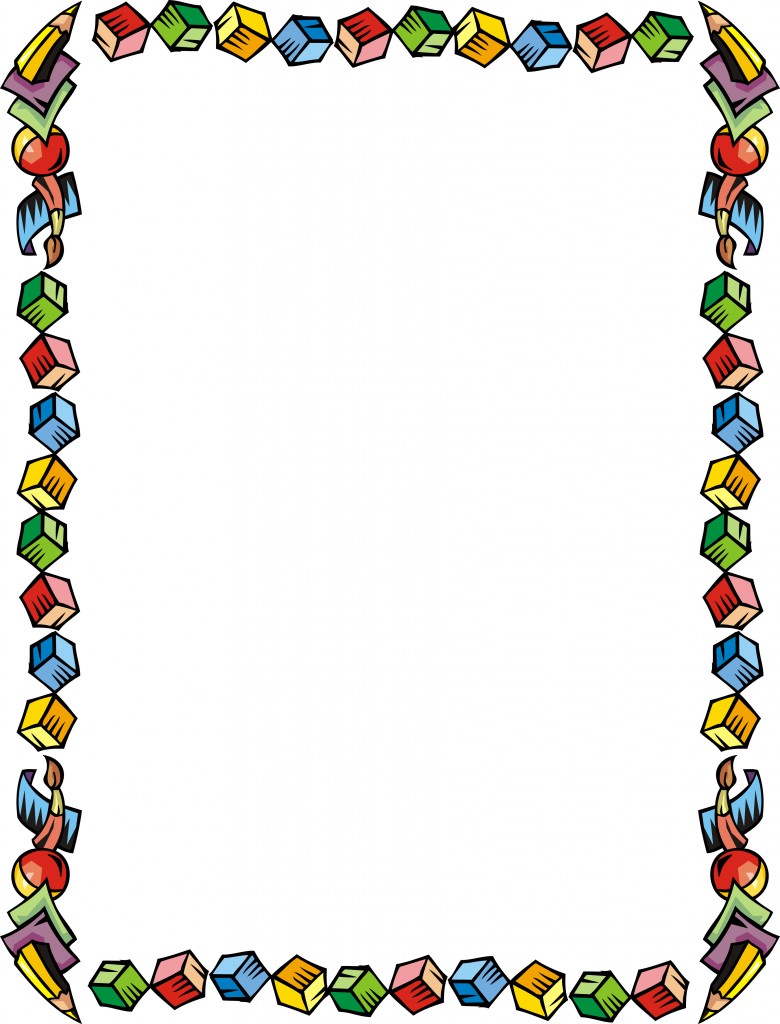 Познавательно-творческий проект
для детей 2 ранней группы «Разноцветные недельки»                                           Автор: воспитатель: Е.Н. Тюрнина                                          
пгт.Усогорск, 2022Проект «Разноцветные недельки»Тип проекта: познавательно-творческий. Сроки реализации: сентябрь –  майУчастники проекта: воспитанники 2 ранней группы, и их родители, воспитатели.Проблемный вопрос: Работая с детьми, я обратила внимание, что дети испытывают трудности в определении цвета. Для закрепления названий основных цветов было решено реализовать проект «Разноцветные недельки».Цель проекта: Учить детей узнавать, запоминать и называть основные цвета. Задачи: Закрепить знания 6 цветов (красный, синий, желтый, зеленый, белый и черный);Упражнять в нахождении предметов заданного цвета вокруг себя;Учить группировать предметы по заданным признакам;Развивать умение видеть характерные признаки предметов, воображение;Развивать цветовое восприятие, внимание, наблюдательность;Развивать речь и словарный запас ребят;Краткая аннотация проекта: Занимаясь с детьми, мы начинаем с самых простых вещей - называем предметы, говорим о свойствах этих предметов и изучаем цвета с детьми. Начинать нужно с простых, так называемых, основных цветов — учим красный, синий, желтый, зеленый, белый и черный цвета.Формы реализации:Занятия по познавательному развитию;Игровая деятельностьМузыкальная деятельностьПринципы реализации проекта:Создание условий для стимулирования интересов детей;Научно-обоснованное сочетание разных видов деятельности;Единство содержания форм и методов работы;Мотивация деятельности детей, используя игровые методы и приемы;Принцип доступности;Принцип системности и последовательности.Продукт проекта:Фотовыставка «Радужные ребята»; муз. развлечение «В гости пришел клоун»Предполагаемые результаты проекта:Дети  правильно различают и называют цвета;Дети интересуются окружающими предметами и активно действуют с ними;«Вызывать интерес ребенка к предмету обучения – это и есть лучший педагогический метод».
                                                                                                                                                                          Масару Ибука                             Актуальность проектаДидактические игры, направленные на сенсорное развитие детей, ( в частности, на развитие чувства цвета) обладают большими возможностями: позволяют знакомить детей с качествами и свойствами предметов, в данном случае с цветом.В процессе разнообразных дидактических игр дети учатся выделять цвет предметов, называть оттенки и цвета, сравнивать предметы по цвету, группировать их по сходству в цвете. Все эти действия развивают и закрепляют знания и представления детей о цвете, способствуют формированию чувства цвета. Дидактические игры, предшествующие изобразительной деятельности, готовят детей к более свободному и точному отражению цветов и оттенков в рисовании, аппликации.Дети оперируют имеющими знаниями о цвете, которые в ходе игры усваиваются, систематизируются, обогащаются. С помощью игры ребенок получает новые знания о том или ином цвете. В то же время в процессе игры у детей активизируется цветовой словарь детей. Этапы работы над проектом:I этап – Подготовительный Выявление проблемы, формулирование цели и задач проекта, определение пути его реализации. II этап – ОсновнойРазработка содержания деятельности и организация работы по реализации проекта.III этап – Итоговый Фотовыставка «Радужные ребята»Муз. развлечение « В гости пришел клоун»Подготовительный этап Формулировка целей и задач проекта; подбор и изучение методической, справочной и художественной литературы по тематике проекта; подбор иллюстраций по теме проекта; подбор дидактических и пальчиковых игр, физминуток;Основной этапЧтение художественной литературы:
Л.Разумова «У меня секретов нет..»;Н.Пунько «Красый цвет»;В.Черняева «Желтый»;Л.Разумова «Цвета желтого, дружок..»;Л.Разумова «А огурчик и петрушка…»;Е.С.Аксаментьева «Стихи о красном цвете»;М.Янушкевич «Зеленая травка…»;Просмотр мультфильмов:«Учим цвета с синим трактором»«Цветная гусеница»«Паровозик Умняша»; «Малышарики»Пальчиковые игры:«Вот он я, вот он я, как твои дела…»; «Цветы»; «Радуга»; «Цветные пальчики»Дидактические игры:«Что бывает такое?»;«Какого цвета вещь»;
«Найти для каждой пчелки свою баночку»;«Радуга»;«Найти домики для мышек»;«Цветочная полянка»;«Построим домик»;«Разложи по цвету»;«Что лишнее?»;«Цветные автомобили»;«Курочка Ряба»;«Подбери по цвету»;
«Цветные ленточки»;
Рисование:«Красное яблоко»;
«Кораблик»;«Цыпленок на лугу»;
«Дерево с зелеными листочками»;«Неваляшка»Лепка:
«Божья коровка»; «Солнышко»; «Яблочко»; «Неваляшка»; «Банан»Итоговый этап Фотовыставка «Радужные ребята»Муз. развлечение « В гости пришел клоун»